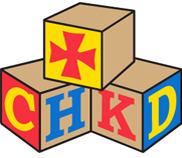 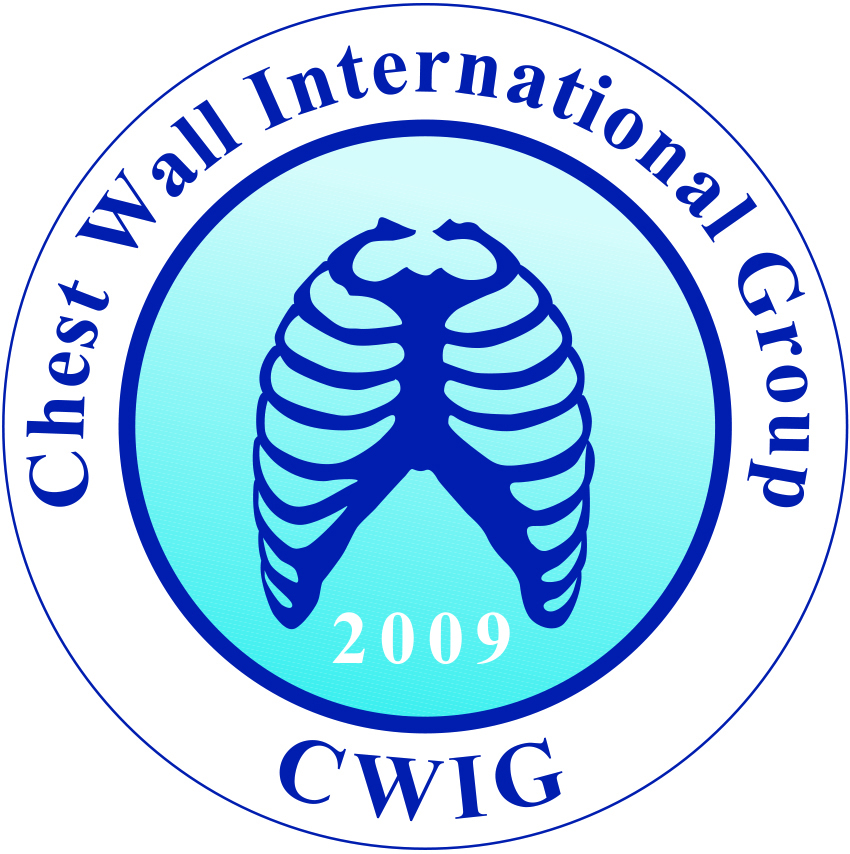 Wednesday, June 15, 2016 7:00 am		Registration /Continental Breakfast	8:00 am		Pre-test (to be completed via web)8:05 am		Welcome					    Dr. Robert E. Kelly, Jr./Dr. L.D. Britt8:10 am		Keynote Address:  Chest Wall Deformity		    Dr. Donald Nuss (Norfolk, US)9:00 am		Innovation and Chest Wall Problems		    Professor Hyung Park (Seoul, Korea)			(including video)9:45  am		Break (coffee/juice bar available)10:00 am		Adult Pectus Repair including video		    Dr. Dawn Jaroszewski (Phoenix, US)10:45 am		Virtual Reality and Chest Wall Problems		    Professor Rick McKenzie (Norfolk, US)11:15 am		Questions and Answers, morning session	    12:00 pm		Lunch1:00 pm		Experience at Beijing Children’s Hospital		     Professor Zeng/Dr. Chen (Beijing, China)			(including video)1:45 pm		Cardiopulmonary Effects of Pectus Deformities	     Professor Hans Pilegaard (Aarhus, Denmark)			(including video)2:30 pm		Break (coffee/tea bar available)2:45 pm		Vacuum Bell Treatment of Pectus Excavatum	     Dr. Robert J. Obermeyer (Norfolk, US)			(including video)3:15 pm		Genetics of Pectus Deformities			     Dr. Christine Garcia (Dallas, US)3:45 pm		Avoiding complications				     Dr. Andre Hebra, (Charleston, SC, US)			(including video)4:15 pm		Questions and Answers, afternoon session4:30 pm		CWIG Executive Committee Meeting; poster setup for those contributing posters until 6:30pm6:30 pm		CHKD Welcome Reception 			      Lt. Governor of Virginia, Dr. Ralph NorthamThursday, June 16, 20167:00 am		Continental Breakfast8:00 am		Unusual Variants of Chest Wall Deformity	     Dr. Patricio Varela (Santiago, Chile)			(including video)8:45 am		Results at our Center over the Last 10 Years:	     Dr. Robert E. Kelly, Jr. (Norfolk, US)9:15 am		Body Image and Chest Wall Deformity		     Dr. Michele Lombardo (Norfolk, US)9:45 am		Break (coffee/juice bar available)10:00 am		Pediatric Chest Wall Tumors		 	     Dr. Michael LaQuaglia (New York, US)			(including video)10:45 am		Adult Chest Wall Resection for Tumor		     Dr. Cosimo Lequaglie (Vulture, Italy)			(including video)11:30 am		Questions and answers, morning session12:00 pm		Lunch 1:00 pm		Brace Treatment of Chest Wall Deformity/	     Professor Davi Haje (Brasilia, Brazil)			Scoliosis and Chest Wall Programs              (including video)1:45 pm		Abramson/Reverse Nuss Operation 		     Professor Mustafa Yuksel (Istanbul, Turkey)			For Carinatum (including video)2:30 pm		Break (coffee/tea bar available)2:45 pm 		Imaging of/treatment of chest wall deformity	      Professor Marcelo Ferro (Argentia)3:15 pm		New Methods of Imaging			      Dr. Manual Lopez (St. Etienne, France)3:45 pm 		Questions and answers, afternoon session4:15 pm	 	CWIG Business Meeting5:15 pm		Adjourn7:00 pm		CWIG Gala Dinner				     Dr. Donald Nuss (Norfolk, US)			Half Moone Cruise and Celebration CenterFriday, June 17, 2016 7:00 am		Continental Breakfast8:00 am  		Introduction 8:15 am		Various techniques of the Nuss Procedure8:30 am		Open Repair of Pectus Excavatum (Modified Ravitch Repair) 8:45 am		Nuss  Procedure after previous failed 		      Dr. M. Ann Kuhn (Norfolk, US)Ravitch procedur   	9:00 am		Management of Pectus Arcuatum (Currarino-Silverman Deformity) 9:15 am		Nuss Procedure with Concomitant heart or aortic surgery9:30 am		Management of Poland’s Syndrome9:45 am		Techniques of Sternal Elevation		     	     Dr. Frank-Martin Haecker, Basel, Switzerland10:00 am		Break (coffee/juice bar available)10:15 am		Custom Implant					     Dr. Frazier Frantz (Norfolk, US)10:45 am		Repair of Sternal Cleft11:00 am		Chest Wall Trauma: controversies  		     Dr. Jay Collins (Norfolk, US)12:00 pm		Lunch1:00 pm		Paper Presentations2:00 pm		Break (coffee/tea bar available)2:15 pm		Paper Presentations (continued) 4:00 pm		Conclusion			Evening Activities – Harbor Park Baseball Game, Faculty Dinner